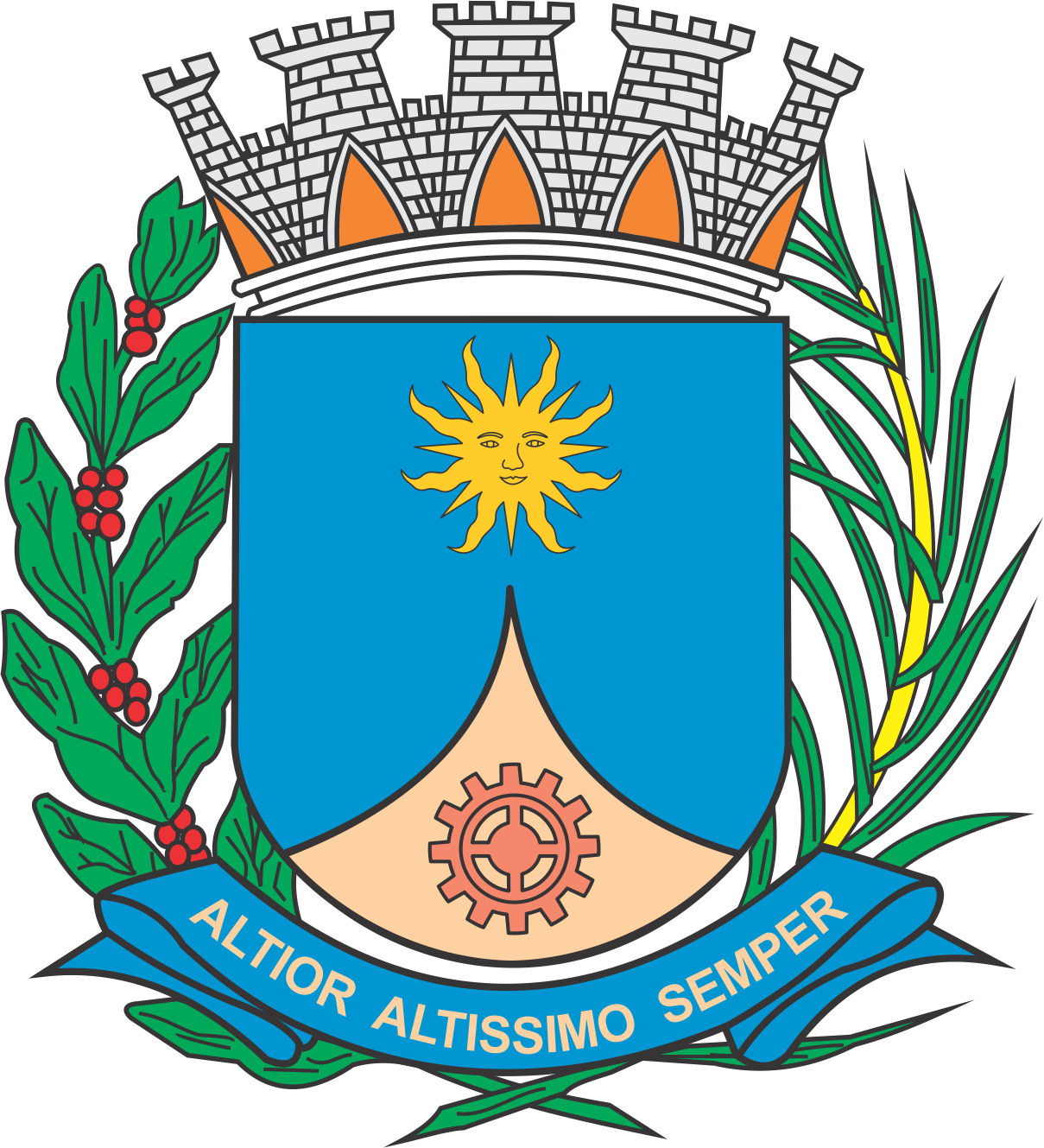 CÂMARA MUNICIPAL DE ARARAQUARAAUTÓGRAFO NÚMERO 161/2019PROJETO DE LEI NÚMERO 136/2019INICIATIVA: VEREADOR JÉFERSON YASHUDADenomina Avenida Sergio Vitor Dall’acqua via pública do Município.		Art. 1º  Fica denominada Avenida Sergio Vitor Dall’acqua a via pública da sede do Município conhecida como Avenida “F”, do loteamento denominado Residencial Monte Carlo, com início na Rua “A” e término na Rua “C”, no mesmo loteamento. 		Art. 2º  Esta lei entra em vigor na data de sua publicação.		CÂMARA MUNICIPAL DE ARARAQUARA, aos 29 (vinte e nove) dias do mês de maio do ano de 2019 (dois mil e dezenove).TENENTE SANTANAPresidente